Prot. n.    1502  /C14                                                                                                                Giano dell’Umbria, 05/07/2016 Agli Atti Al Sito Web All’Albo Oggetto: Determina a contrarre al Dirigente Scolastico per l’indizione della procedura di acquisto mediante il MEPA CUP assegnato al progetto H96J15001440007CIG ZC91A8F61FIL DIRIGENTE SCOLASTICO dell’ Istituto Omnicomprensivo Giano dell’Umbria-BastardoVISTO  il D.Lgs n.  50/2016 “ Nuovo Codice degli appalti” VISTO il R.D 18 novembre 1923, n. 2440, concernente l’amministrazione del Patrimonio e la Contabilità Generale dello Stato ed il relativo regolamento approvato con R.D. 23maggio 1924, n. 827 e ss.mm. ii. ; VISTA la legge 7 agosto 1990, n. 241 “Nuove norme in materia di procedimento amministrativo e di diritto di accesso ai documenti amministrativi” e ss.mm.ii.; 
VISTO il Decreto del Presidente della Repubblica 8 marzo 1999, n. 275, concernente il Regolamento recante norme in materia di autonomia delle Istituzioni Scolastiche, ai sensi della legge 15 marzo 1997, n. 59 ; VISTA la legge 15 marzo 1997 n. 59, concernente “Delega al Governo per il conferimento di funzioni e compiti alle regioni ed enti locali, per la riforma della Pubblica Amministrazione e per la semplificazione amministrativa"; VISTO il Decreto Legislativo 30 marzo 2001, n. 165 recante “Norme generali sull’ordinamento del lavoro alle dipendenze della Amministrazioni Pubbliche” e ss.mm.ii. ;VISTO l’art. 125 del D.Lgs 163/2006 “Codice dei contratti pubblici di lavori, servizi e forniture”; VISTO il Regolamento di esecuzione del Codice dei Contratti Pubblici (D.P.R. 5 ottobre 2010, n. 207); VISTO il Decreto Interministeriale 1 febbraio 2001 n. 44, concernente “ Regolamento concernente le Istruzioni generali sulla gestione amministrativo-contabile delle istituzioni scolastiche"; VISTI i seguenti Regolamenti (UE) n. 1303/2013 recante disposizioni comuni sui Fondi strutturali e di investimento europei, il Regolamento (UE) n. 1301/2013 relativo al Fondo Europeo di Sviluppo Regionale (FESR) e il Regolamento (UE) n. 1304/2013 relativo al Fondo Sociale Europeo; VISTO il PON Programma Operativo Nazionale 2014IT05M2OP001 “Per la scuola – competenze e ambienti per l’apprendimento” approvato con Decisione C(2014) n. 9952, del  17 dicembre 2014 della Commissione Europea; VISTA la candidatura di questo Istituto n. 10591 2-12810 del  15.10.2015 – FESR –per la  realizzazione di ambienti digitali;VISTA la Delibera del Commissario Straordinario n. 38 del 25/11/2015 con la quale è stata deliberata l’adesione dell’Istituto Omnicomprensivo Giano dell’Umbria-Bastardo all’azione 10.8.A3  relativa alla realizzazione   degli Ambienti Digitali  come da MIUR prot. n. AOODGEFID/12810  del 15.10.2015; VISTA la Delibera del Commissario Straordinario n. 40 del 25/11/2015 con la quale è stato approvato il PTOF per l’anno scolastico 2015-18; VISTA la nota del MIUR prot. . n. AOODGEFID/12810  del 15.10.2015 di approvazione dell’intervento a valere sull’obiettivo/azione 10.8.1.A3  del PON ” Programma Operativo Nazionale 2014IT05M2OP001 “Per la scuola – competenze e ambienti per l’apprendimento” ed il relativo finanziamento; VISTA il decreto di Assunzione in bilancio dei fondi PON prot. n.1020/C14 del 3.05.2016 ; CONSTATATA l’assenza all’interno delle CONVENZIONI CONSIP di cui all’art.26, comma 1, della legge 488/1999, aventi ad oggetto beni/servizi comparabili con quelli relativi alla presente procedura, nella formula chiavi in mano comprensiva di tutte le attrezzature. RILEVATA l’esigenza di indire, in relazione all’importo finanziario, la procedura per l’acquisizione dei servizi/forniture (ex art. 125 del D.Lgs 16 aprile 2006, n. 163 e s.m.i.) mediante MEPA; CONSIDERATE le scadenze perentorie del progetto:  Aggiudicazione definitiva della gara e firma contratto di fornitura entro il 31/08/2016;  Conclusione progetto attestato all’ultimo collaudo entro il 31/10/2016 Tutto ciò visto e rilevato, che costituisce parte integrante del presente decretoDECRETAArt. 1 Oggetto l’avvio delle procedure di acquisizione in economia con procedura Comparativa mediante MEPA (ai sensi dell’art. 125, comma11 del D.Lgs 163/2006) per l’affidamento di fornitura di un laboratorio linguistico mobile e di una postazione di segreteria come indicato nella candidatura 14591 del 15/10/2015 e precisamente: Gli operatori economici da invitare alla procedura saranno individuati mediante manifestazione di interesse. La stazione appaltante si riserva di procedere anche in presenza di una sola offerta ritenuta valida. Art. 2 Criterio di aggiudicazioneIl criterio di scelta del contraente è quello del prezzo più basso ai sensi dell’art. 82 del D.Lgs 163/2006 e ss.mm.ii.Art. 3 Importo L’importo a base di gara per la realizzazione della fornitura e messa in opera di cui all’art. 1 è di  (progetto richiesto nella formula “chiavi in mano” comprensiva di tutte le forniture di servizi e beni). Qualora nel corso dell'esecuzione del contratto, occorra un aumento delle prestazioni di cui trattasi entro i limiti del quinto del corrispettivo aggiudicato, l’esecutore del contratto espressamente accetta di adeguare la fornitura/servizio oggetto del presente contratto, ai sensi di quanto previsto dall'art. 311 del D.P.R. 207/10. Art. 4 Tempi di esecuzione La fornitura e messa in opera richiesta dovrà essere realizzata entro il 31 agosto 2016.Art. 5 Responsabile del Procedimento Ai sensi dell’art. 125 comma 2 e dell’art. 10 del D.Lgs 163/2006 e dell’art. 5 della legge 241/1990, viene nominato Responsabile del Procedimento il Dirigente Scolastico Prof. Giuseppe Sofia.                                                                                  *F.to Il Dirigente Scolastico                    Prof. Giuseppe Sofia * La firma del Responsabile dell’Ufficio è omessa ai sensi dell’art.3 del D.Lgs. 12/2/1993 n. 39.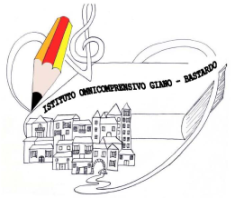 Sito web: www.omnicomprensivogianodellumbria.it  E-mail: pgic83200a@istruzione.it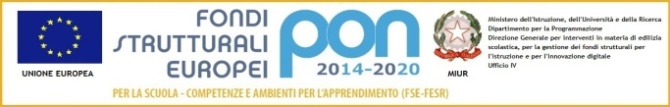  centralino 0742/931953   Presidenza 0742/931954  fax 0742/99394     C.F. 82005300544  DescrizioneQ.tàConsolle Insegnante Laboratorio Linguistico Wireless, integrata nella relativa valigia di trasporto, trasmissione contemporanea 2 programmi STEREO, 2 gruppi, ascolto discreto, colloquio con allievo singolo, gruppo, classe, allievo fonte di programma ecc.1Cuffia con microfono Insegnante  + Modulo ricetrasmettitore digitale STEREO Laboratorio Linguistico Wireless insegnante1Cuffia con microfono allievo + Modulo ricetrasmettitore digitale STEREO35Valige con moduli ricarica 12 batterie3Carrello per il trasporto e la ricarica, con 2 antine, su ruote, per 1 modulo insegnante + minimo 36 moduli allievi1KIT LIM con LIM minimo , formato 4:3, multitouch, 3 tocchi contemporanei, superficie in acciaio – Videoproiettore focale ultracorta, rapporto di focale 0,3:1, 1024x768, 3000 ANSI Lumen, 5.000:1, durata lampada 3000 ore – coppia di casse acustiche amplificate 54 W RMS - licenza software per la creazione ed erogazione di TEST, ESAMI, PROVE DI VERIFICA, INTERROGAZIONI ecc.1NOTEBOOK Intel Core i3-5005U, 4096 MB DDR3 RAM, 500 GB HD - 15.6" LED 16:9 HD, - Wireless LAN & Bluetooth - LAN (Gigabit) - DVD SuperMulti (reader/writer) - Win7 Pro 64bit precaricato e licenza Win10 Pro3SCANNER A4 – duplex - ADF da 80 fogli - Sensori doppio pescaggio a ultrasuoni - Velocità da ADF: 40/80 ppm/ipm (A4, 300 dpi Colore) -  Risoluzione ottica 600x600 dpi (1.200 dpi in uscita) – profondità colore 24 bit - Interfaccia USB 2.0. Dotazione SW: Paper Steam IP (TWAIN e ISIS), Paper Stream Capture, Scanner Central Admin, ScanSnap Manager per fi-serie con Scan to Share Point, OCR ABBYY FineReader per ScanSnap1
COMPUTER Dual Core AMD GX-222GC 2.2 GHz (cache 1 MB) - 4096 MB DDR3 RAM (1600 MHz) - 500 GB SSHD Serial ATA III (memoria NAND Flash 8 GB) (Advanced Format) - agn Wireless LAN 2x2 & Bluetooth - LAN (Gigabit) - grafica integrata con uscita DVI e DP (Display Port) - scheda di rete 10/100/1000 Realtek integrata su motherboard - 6 USB (di cui 2 USB 3.0) - Win7 Pro 64bit precaricato e licenza Win10 Pro - Cabinet "Slim PC" senza ventola (Dimensioni (H x W x D): 250 x 53 x ) – inclusa Estensione della garanzia da parte della casa madre a 3 anni ON-SITE, lun-ven 9.00-18.00 intervento entro 48 ore1Monitor 21,5" Wide MULTIMEDIALE – Risoluzione nativa FULL HD 1.920x1080, Contrasto (advanced) 20000000:1, Luminosità 250 cd/m2, Angolo di Visuale 176° ORIZ., 170° VERT. (CR 5:1), Response Time 5 ms, D-SUB, DVI-D (HDCP) - TCO 6.0, ISO9241-307, Energy Star 6.01Installazione e corso di formazione docenti1